Homework 2Student ID:		Name:Explain the following terms:Red muscleBulbus arteriosusPseudobranchSpiral valvePyloric caecaSwim bladderRete mirabileTestesOvalDioeciousOviparousViviparousPineal bodyCerebellumCranial nervesShort questions:1. Describe the major component of pectoral girdle, and how it is connected to the skull?2. Which five group of fishes have adipose fin?3. According to Louis Agassiz system, how are scale types used for  fish taxonomy?Complete the names of the structures in the diagrams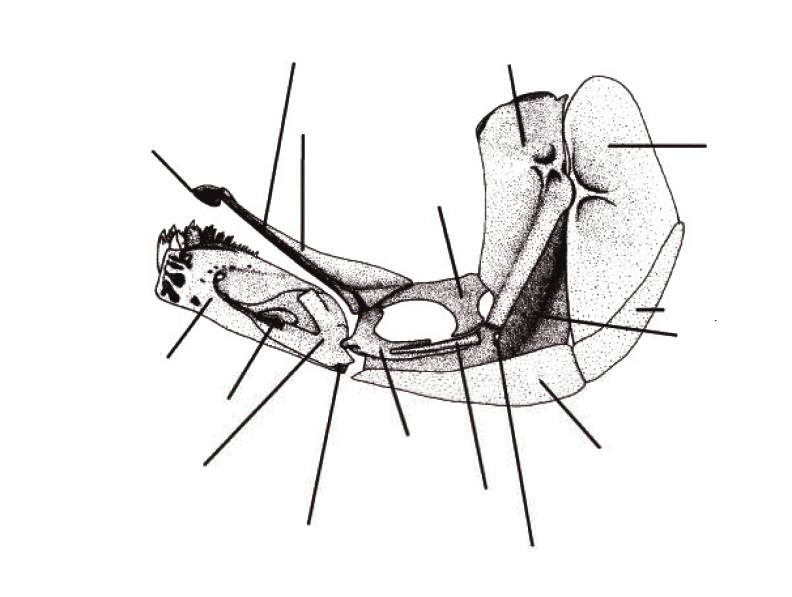 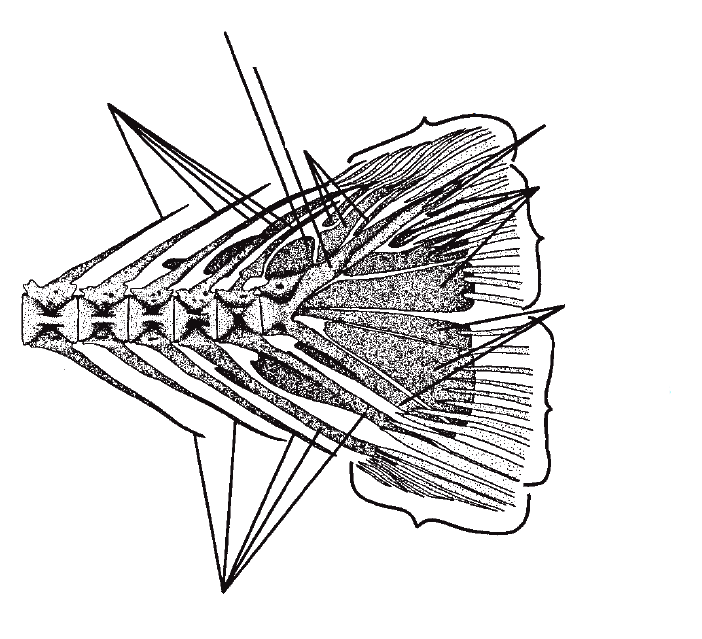 